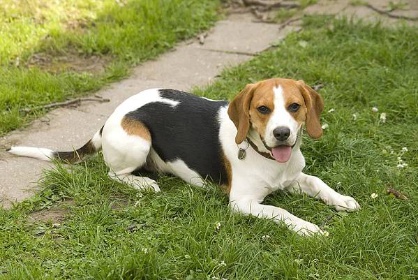 Obec Ostřetín nabízí možnost označení čipem přímo v Ostřetíně v obecním sále v průběhu měsíce listopadu.Pokud máte zájem o tuto službu přihlaste se prosím v kanceláři obecního úřadu, kde Vám sdělíme bližší informace. Telefon: 466 686 178		e-mail: obec@ostrein.czPřihlášky přijímáme do 20. října.